RS-M150三轴稳定平台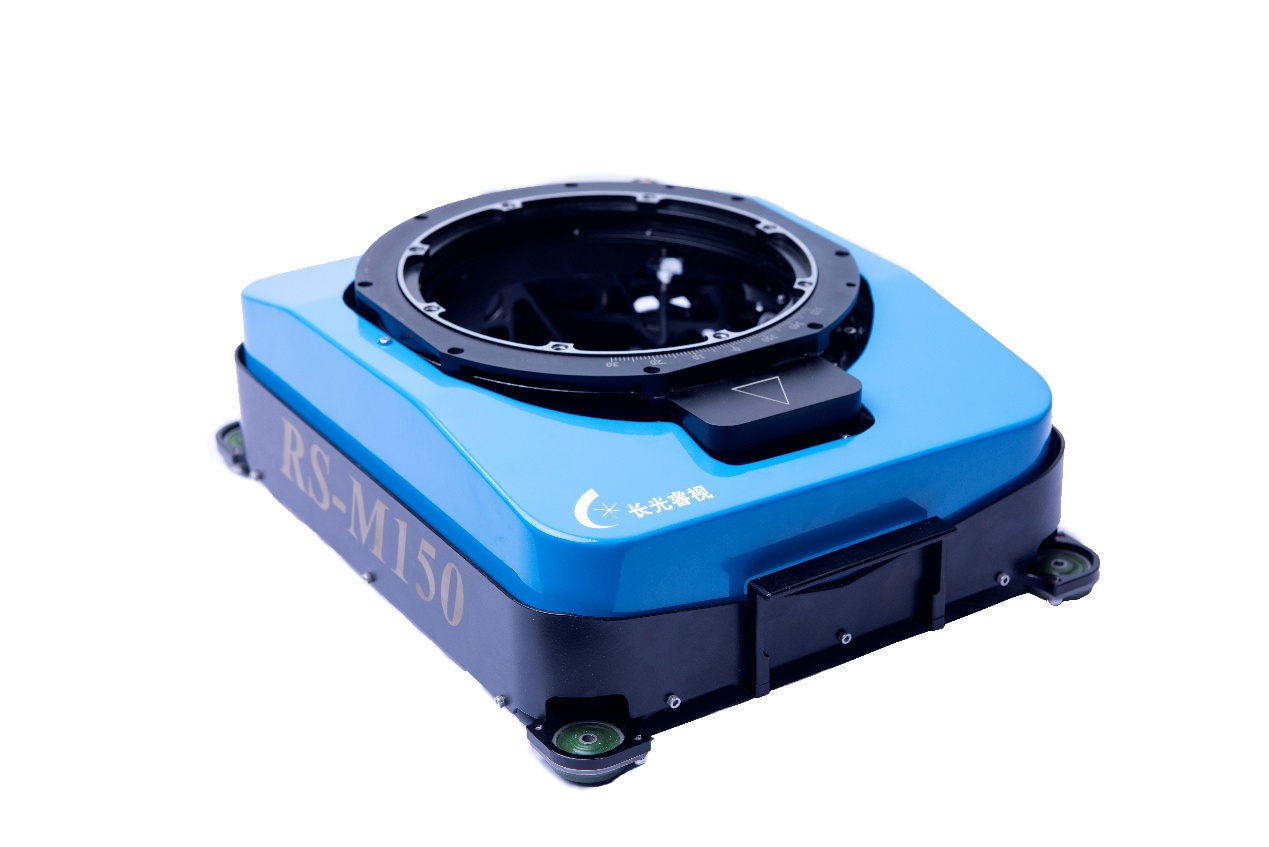 图RS-M150三轴稳定平台产品技术指标：稳定范围俯仰：-10°～ +10°横滚：-10°～ +10°偏流：-30°～ +30°稳定精度（有POS支持）垂直方向误差：≤0.2°（1σ）偏流方向误差：≤0.2°（1σ）指令接口RS-232POS接口RS-422供电电压DC+28V（DC+24V～+30V）平台尺寸316mm×248mm×110.5mm平台重量≤3.5kg供电功耗20W（平均），60W（极限）工作温度-25℃～+55℃（可扩展至-40℃）承载能力≤6kg可用直径152mm